АКТ  № 8 о проведении субботника по  благоустройству  территории «ул. Центральная «в зоне между школой и администрацией» поселка Новая Надежда Городищенксого района Волгоградской областиот 01.11.2019г. 	п. Новая Надежда          Мы, ниже подписавшиеся, комиссия в составе Бритвиной И.Н., Сергеевой Е.И., Иванченко А.В., Галицыной Н.Г.     составили настоящий акт о том, что  на территории «ул. Центральная «в зоне между школой и администрацией» поселка Новая Надежда Городищенского района Волгоградской области проведен субботник работниками администрации  с привлечением жителей в количестве 10 человек. В ходе субботника выполнены следующие работы: уборка  территории прилегающей к  площади благоустройства в порядок (подметание тротуарных дорожек, уборка мусора, убраны цветы с железного дерева на зимнее хранение, произведена посадка луковиц тюльпанов).Член комиссии	Бритвина И.Н.Член комиссии	Сергеева Е.И.Член комиссии	Иванченко А.В.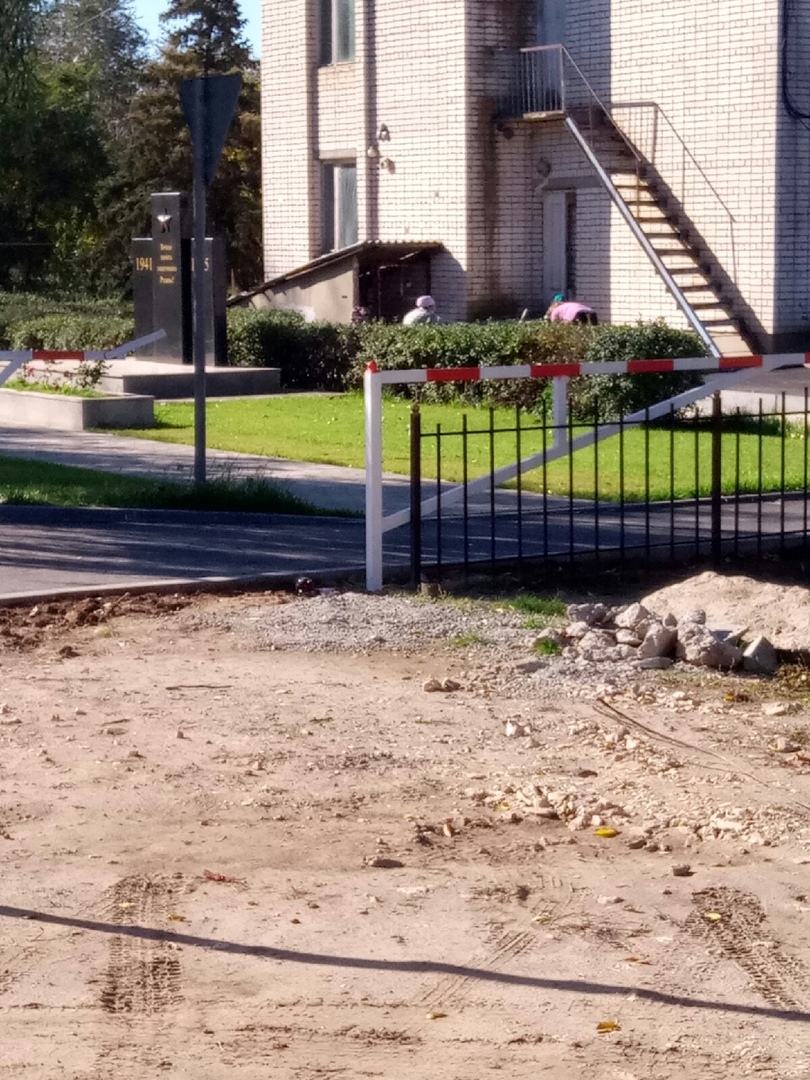 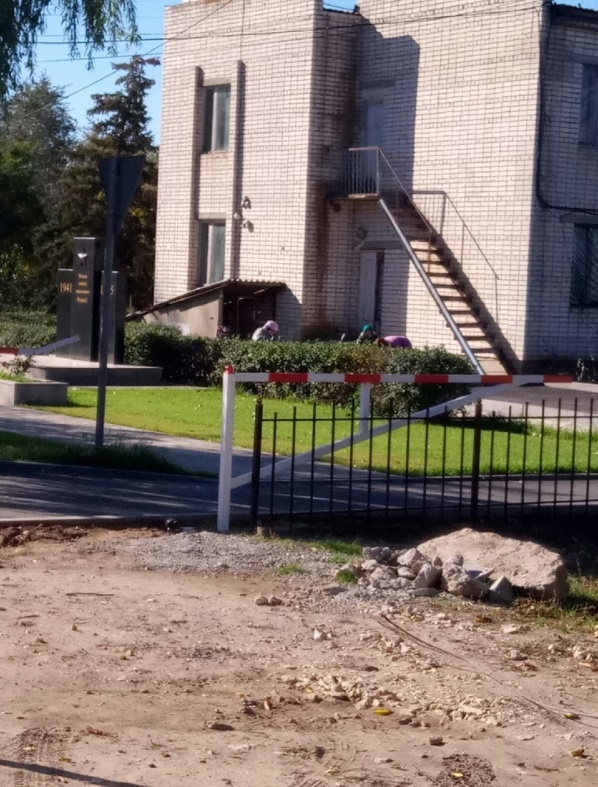 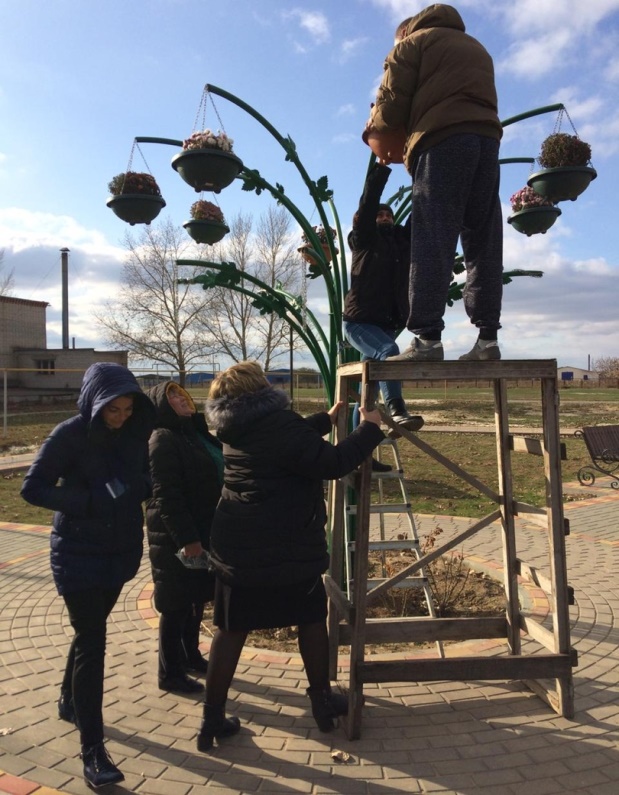 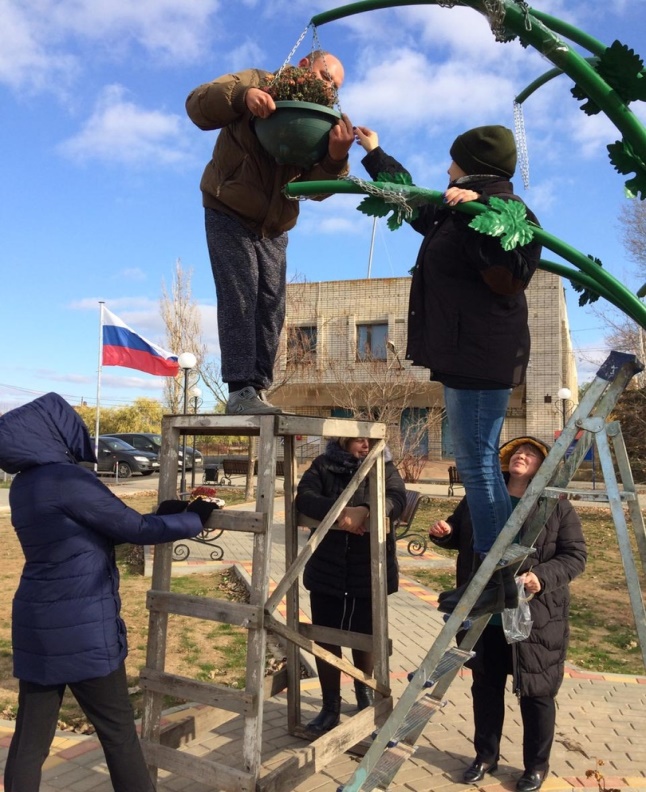 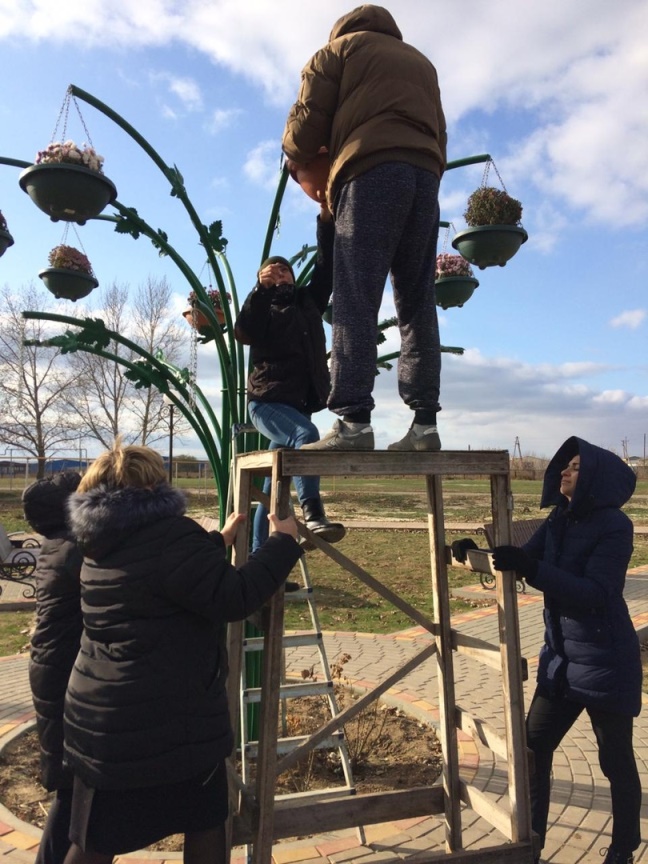 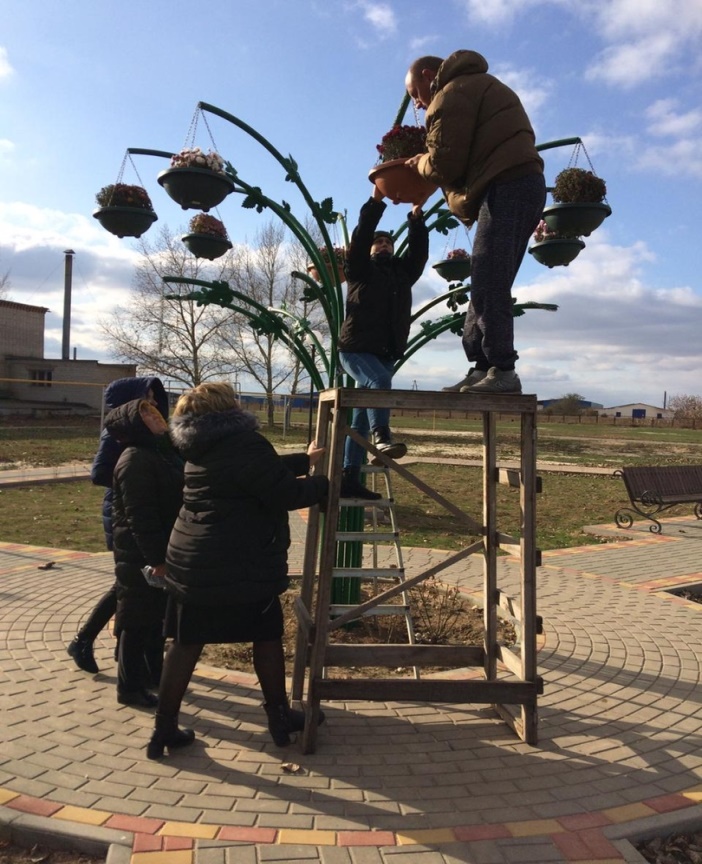 